Единый тарифно-квалификационный справочник работ и профессий рабочих (ЕТКС). Выпуск №3
Утвержден Приказом Минздравсоцразвития РФ от 06.04.2007 N 243
(в редакции: Приказов Минздравсоцразвития РФ от 28.11.2008 N 679, от 30.04.2009 N 233)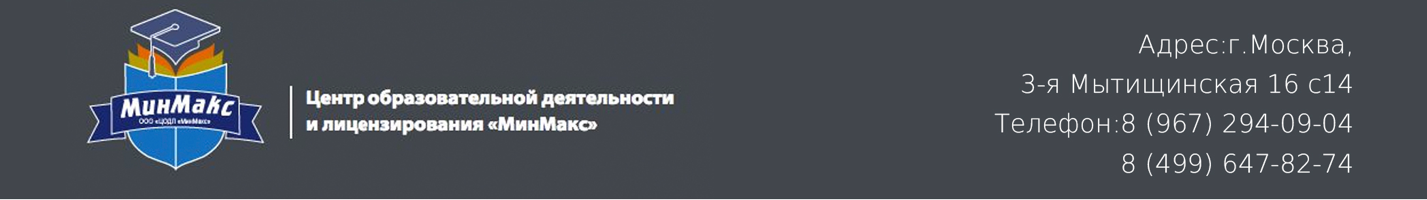 Монтажник электрических подъемников (лифтов)Монтажник электрических подъемников (лифтов) 2-го разрядаХарактеристика работ. Рубка и резка металла по готовой разметке. Промывка в растворителях и смазка деталей. Распаковка оборудования. Подбор метизов, материалов и инструмента. Зарядка и установка простейшей электроаппаратуры. Сборка стыковых планок направляющих кронштейнов: направляющих, этажных переключателей, шунтов, датчиков и т.п. Строповка грузов инвентарными стропами.Должен знать: основы электротехники; основные положения инструкции по монтажу лифтов; наименование и назначение основных узлов лифтов; виды и назначение применяемого при монтаже лифтов инструмента, материалов и такелажного оборудования; основные марки проводов и кабелей, применяемых при монтаже лифтов; основные виды крепежных изделий и способы крепления деталей оборудования; правила выполнения производимых такелажных работ.Монтажник электрических подъемников (лифтов) 3-го разрядаХарактеристика работ. Установка инвентарных настилов в шахте. Укрупнительная сборка шахтных дверей. Установка кронштейнов для крепления электрического и механического оборудования по готовой разметке. Установка дюбелей. Зарядка и установка выключателей, кнопочных постов, переключателей, вводного устройства, трансформаторов, световых табло. Прозвонка проводов и кабелей. Подключение клеммных коробок в шахте. Монтаж осей заземления. Зачистка стыков направляющих. Установка монтажных лебедок и блоков. Строповка монтируемого оборудования.Должен знать: устройство и принцип работы электрических подъемников; электрические схемы управления лифтами со скоростью движения до 0,71 м/с; способы и приемы выполнения монтажных работ; правила пользования механизированным инструментом; правила заземления и зануления оборудования лифтов; правила прокладки электропроводки; способы строповки и перемещения монтируемого оборудования; основные требования правил устройства и безопасной эксплуатации лифтов; правила выполнения и приемки монтажных работ; правила чтения установочных чертежей (проекты на монтаж лифта).Монтажник электрических подъемников (лифтов) 4-го разрядаХарактеристика работ. Монтаж каркасов металлических шахт. Монтаж направляющих. Сборка кабин и противовесов и их установка. Установка шахтных дверей. Монтаж оборудования машинного помещения и приямка, регулирование механических и электрических узлов грузовых и пассажирских лифтов со скоростью движения до 12 м/с и сдача их в эксплуатацию. Прокладка и подключение электропроводки лифтов со скоростью до 1 м/с (кроме лифтов с групповым и парным управлением). Подвеска и крепление канатов кабины и ограничителя скорости. Измерение сопротивления изоляции и заземления. Подъем оборудования в машинное помещение. Монтаж телефонно-диспетчерской связи внутри лифтовых шахт. Проверка геометрических размеров шахт и их разметка.Должен знать: способы проверки габаритов шахты и их соответствия требованиям проекта и техническим условиям; технологическую последовательность, способы монтажа и регулирования механического и электрического оборудования грузовых и пассажирских лифтов со скоростью движения до 1 м/с, правила наладки и сдачи их в эксплуатацию; электрические схемы лифтов со скоростью движения до 1 м/с (кроме лифтов с групповым и парным управлением); способы измерения сопротивления изоляции и заземления; правила монтажа и безопасной эксплуатации грузоподъемных машин и съемных грузозахватных приспособлений; технические требования, предъявляемые к строительной части лифтовых установок; правила монтажа электроустановок.Монтажник электрических подъемников (лифтов) 5-го разрядаХарактеристика работ. Монтаж оборудования машинного помещения и приямка лифтов со скоростью движения свыше 2 м/с, работающих на переменном токе. Прокладка и подключение электропроводки, регулирование всех узлов и наладка систем управления лифтов с групповым и парным управлением со скоростью движения до 1 м/с, сдача в эксплуатацию.Должен знать: способы монтажа механического и электрического оборудования лифтов со скоростью движения свыше 2 м/с, работающих на переменном токе; электрические схемы лифтов, работающих на переменном токе; правила наладки, испытания и сдачи в эксплуатацию лифтов с групповым и парным управлением со скоростью движения до 1 м/с.Монтажник электрических подъемников (лифтов) 6-го разрядаХарактеристика работ. Монтаж оборудования машинного помещения и приямка лифтов, работающих на постоянном токе. Монтаж оборудования машинного помещения и направляющих специального подъемника. Прокладка и подключение электропроводки, регулирование узлов и наладка систем управления лифтов со скоростью движения свыше 1 м/с, работающих на переменном и постоянном токе, и специальных подъемников. Сдача в эксплуатацию специальных подъемников.Должен знать: электрические схемы, правила монтажа, регулирования, наладки, испытания и сдачи в эксплуатацию лифтов, работающих на переменном и постоянном токе, со скоростью движения свыше 1 м/с с контактной и бесконтактной аппаратурой и специальных подъемников; нормативные документы по лифтостроению и монтажу лифтов.Требуется среднее профессиональное образование.